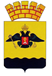 АДМИНИСТРАЦИЯ МУНИЦИПАЛЬНОГО ОБРАЗОВАНИЯ ГОРОД НОВОРОССИЙСКПОСТАНОВЛЕНИЕ_________________						                                    №_____________ г. Новороссийск Об утверждении Порядкасоздания, эксплуатации, благоустройства и оборудования стоянок легковых такси на территории муниципального образованиягород Новороссийск и признании утратившими силу некоторых постановлений администрации муниципального образования город Новороссийск  В соответствии с Федеральным законом от 6 октября 2003 года           № 131-ФЗ «Об общих принципах организации местного самоуправления в Российской Федерации», Федеральным законом от 10 декабря 1995 года №196-ФЗ «О безопасности дорожного движения», Федеральным законом от 8 ноября 2007 года № 259-ФЗ «Устав автомобильного транспорта и городского наземного электрического транспорта», Федеральным законом от 29 декабря 2022 года № 580-ФЗ «Об организации перевозок пассажиров и багажа легковым такси в Российской Федерации, о внесении изменений в отдельные законодательные акты Российской Федерации и о признании утратившими силу отдельных положений законодательных актов Российской Федерации», постановлением Правительства Российской Федерации                  от 23 октября 1993 года № 1090 «О Правилах дорожного движения» (вместе с «Основными положениями по допуску транспортных средств к эксплуатации и обязанности должностных лиц по обеспечению безопасности дорожного движения»), Приказом Министерства  транспорта  Российской  Федерации  от 20 сентября 2021 года № 321 «Об утверждении Порядка обеспечения условий доступности для пассажиров из числа инвалидов объектов транспортной инфраструктуры и услуг автомобильного транспорта и городского наземного электрического транспорта, а также оказания им при этом необходимой помощи», Законом Краснодарского края от 31 мая 2023 года № 4906-КЗ «Об организации перевозок пассажиров и багажа легковым такси в Краснодарском крае», руководствуясь статьей 34 Устава муниципального образования город   Новороссийск, п о с т а н о в л я ю:1. Утвердить Порядок создания, эксплуатации, благоустройства и оборудования стоянок легковых такси на территории муниципального образования город Новороссийск (далее – Порядок) (прилагается).2. Признать утратившим силу постановление муниципального образования город Новороссийск от 21 мая 2009 года № 1502                                 «Об утверждении положения о порядке создания, эксплуатации, благоустройства и оборудования стоянок таксомоторов индивидуального пользования в муниципальном образовании город-герой Новороссийск».3. Признать утратившим силу постановление администрации муниципального образования город Новороссийск от 21 декабря 2010 года         № 5011 «О приостановлении действия ряда правовых актов администрации муниципального образования город Новороссийск».4. Признать утратившим силу постановление администрации муниципального образования город Новороссийск от 27 декабря 2019 года                         № 6550 «О внесении изменений в постановление администрации муниципального образования город Новороссийск от 21 мая 2009 года                          № 1502 «Об утверждении положения о порядке создания, эксплуатации, благоустройства и оборудования стоянок таксомоторов индивидуального пользования в муниципальном образовании город-герой Новороссийск».5. Отделу информационной политики и средств массовой информации (Резун) опубликовать настоящее постановление в печатном бюллетене «Вестник муниципального образования город Новороссийск» и разместить на официальном сайте администрации муниципального образования город Новороссийск. 6. Контроль за выполнением настоящего постановления возложить на заместителя главы муниципального образования Яменскова А.И.7. Настоящее постановление вступает в силу со дня его официального опубликования и распространяется на правоотношения, возникшие с                           1 сентября 2023 года.Глава муниципального образования                                                      А.В. КравченкоУТВЕРЖДЕНпостановлением администрациимуниципального образованиягород Новороссийскот «____»__________ № ______Порядоксоздания, эксплуатации, благоустройства и оборудования стоянок легковых такси на территории муниципального образования город Новороссийск1. Общие положения1.1. Настоящий порядок разработан в соответствии с Федеральным законом от 6 октября 2003 года № 131-ФЗ «Об общих принципах организации местного самоуправления в Российской Федерации», Федеральным законом от 10 декабря 1995 года № 196-ФЗ «О безопасности дорожного движения», Федеральным законом от 8 ноября 2007 года № 259-ФЗ «Устав автомобильного транспорта и городского наземного электрического транспорта», Федеральным законом от 29 декабря 2022 года № 580-ФЗ   «Об организации перевозок пассажиров и багажа легковым такси в Российской Федерации, о внесении изменений в отдельные законодательные акты Российской Федерации и о признании утратившими силу отдельных положений законодательных актов Российской Федерации», постановлением Правительства Российской Федерации от 23 октября 1993 года № 1090 «О Правилах дорожного движения» (вместе с «Основными положениями по допуску транспортных средств к эксплуатации и обязанности должностных лиц по обеспечению безопасности дорожного движения»), Приказом Министерства транспорта Российской Федерации от 20 сентября 2021 года № 321 «Об утверждении Порядка обеспечения условий доступности для пассажиров из числа инвалидов объектов транспортной инфраструктуры и услуг автомобильного транспорта и городского наземного электрического транспорта, а также оказания им при этом необходимой помощи», Законом Краснодарского края от 31 мая 2023 года № 4906-КЗ «Об организации перевозок пассажиров и багажа легковым такси в Краснодарском крае» и определяет порядок создания, эксплуатации, благоустройства и оборудования стоянок легковых такси на территории муниципального образования город Новороссийск (далее - Порядок). 1.2. Используемые в Порядке понятия применяются в значении, определенном федеральным и региональном законодательством.1.3. Стоянки легкового такси создаются с целью размещения легковых такси в ожидании пассажиров, осуществления процесса посадки (высадки) пассажиров в легковые такси, погрузки их ручной клади (багажа), организации и координации работы операторов по приему заказов. Размещение стоянок не должно создавать помех для движения и стоянки других видов транспорта. 1.4. Управление транспорта и дорожного хозяйства администрации муниципального образования город Новороссийск (далее – Управление) отвечает за благоустройство и оборудование стоянок легковых такси, обеспечивает контроль за содержанием и использованием стоянок легковых такси. 1.5. Управление размещает (публикует) сведения о местах расположения стоянок в средствах массовой информации и на официальном сайте администрации муниципального образования город Новороссийск в информационно-телекоммуникационной сети «Интернет».2. Порядок создания, эксплуатации, благоустройства и оборудования стоянок легковых такси2.1. Стоянки легковых такси делятся на два вида: - притротуарные (нерегулируемые); - регулируемые - оборудованные диспетчерскими пунктами, средствами связи, ограждениями, специальными средствами контроля въезда и выезда. 2.2. Места размещения стоянок определяются комиссией по обеспечению безопасности дорожного движения (далее - Комиссия) по согласованию с органами ГИБДД с учетом расположения социально значимых объектов и спроса пассажиров на таксомоторы, с учетом мнения населения и перевозчиков, которые осуществляют таксомоторные перевозки.Информация о планируемом месте размещения стоянки размещается не позднее чем за тридцать дней до начала создания стоянки такси на официальном сайте администрации муниципального образования город Новороссийск, в печатном бюллетене «Вестник муниципального образования город Новороссийск». В течении пяти дней с даты размещения информации о планируемом месте размещения стоянки заинтересованные лица вправе направить в письменной форме мнение о планируемом месте размещения стоянки в Управление (город Новороссийск, улица Свободы, дом 35).2.3. Места размещения стоянок легковых такси определены Реестром мест стоянок легковых такси на территории муниципального образования город Новороссийск (Приложение к настоящему Порядку).2.4. Стоянки легковых такси оборудуются в соответствии с требованиями «ГОСТ Р 58287-2018. Национальный стандарт Российской Федерации. Отличительные знаки и информационное обеспечение транспортных средств пассажирского наземного транспорта, остановочных пунктов и автостанций. Общие технические требования», утвержденного и введенного в действие Приказом Росстандарта от 27 ноября 2018 года № 1032-ст.2.5. Стоянка легковых такси в соответствии с Правилами дорожного движения, утвержденными Постановлением Совета Министров - Правительства Российской Федерации от 23 октября 1993 года № 1090, оборудуется дорожным знаком 5.18 «Место стоянки легковых такси», который крепится на столбе и устанавливается в начале посадочной площадки по ходу движения автомобиля, и дорожной разметкой 1.17.1. 2.6. Управление осуществляет организацию стоянок легковых такси в местах повышенного спроса на перевозки пассажиров и багажа, предоставление мест для стоянки легковых такси на парковках общего пользования, организацию при перевозках легковым такси посадки и (или) высадки пассажиров, в том числе пассажиров из числа инвалидов, на участках улично-дорожной сети, расположенных в зонах жилой застройки, у аэропортов, железнодорожных вокзалов, автовокзалов (автостанций), объектов культуры, медицинских организаций и других объектов, обеспечивает условия доступности для пассажиров из числа инвалидов. 2.7. При выборе места стоянки легковых такси учитывается возможность удобного подхода пассажиров без пересечения потоков транспортных средств. Отправление легковых такси осуществляется в порядке очередности - первый прибывший на стоянку водитель легкового такси первым отправляется с пассажирами.2.8. Водители обязаны предоставлять легковые такси для перевозки пассажиров: - на специальной стоянке в порядке очереди; - в пути следования свободного таксомотора; - по предварительным заказам. 2.9. Охрана автотранспортных средств на стоянках легковых такси не производится.2.10. Водители легковых такси, находящиеся на стоянках, обязаны: - соблюдать настоящий Порядок; - устанавливать легковые такси на территории стоянки в строго определенных местах, в соответствии с дорожной разметкой; - обеспечивать содержание мест стоянок легковых такси в надлежащем санитарном состоянии.2.11. Время работы стоянок легковых такси определяется спросом населения и устанавливается Комиссией. 2.12. Время работы стоянок легковых такси может быть круглогодичным, сезонным, круглосуточным или ограничиваться определенными часами. Заместитель главымуниципального образования		                                     А.И. Яменсков                                  Приложение к Порядку создания, эксплуатации, благоустройства и оборудования стоянок легковых такси на территории муниципального образования город НовороссийскРеестр мест стоянок легковых такси на территории муниципального образования город Новороссийск Заместитель главымуниципального образования		                                     А.И. Яменсков №Адрес стоянки легковых таксиКоличество размещаемых транспортных средств1.Привокзальная площадь железнодорожного вокзала ул. Жуковского в районе д. №1852.ул. Видова, в районе д. №2553.ул. Сипягина, в районе д. №4304.ул. Дзержинского, в районе д. №218105.ул. Дзержинского, в районе д. №158106.ул. Дзержинского, в районе входа в Т/Ц «Южный рынок»107.ул. Советов, д. №42108.ул. Героев Десантников, д. №40109.ул. Героев Десантников, д. №341010.ул. Шаумяна, район «Мефодиевского рынка»1011.ул. Васенко, д. №8512.ул. Мефодиевская, д. №32513.ул. Мефодиевская, д. №120514.пер. Верейского, район входа в Т/Ц «Центральный рынок»1015.пер. Верейского, в районе сквера «Чайковского»516.ул. Советов, д. №245